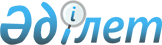 О внесении изменений в решение Шиелийского районного маслихата от 28 декабря 2018 года №34/18 "О бюджете сельского округа Иркул на 2019-2021 годы"
					
			С истёкшим сроком
			
			
		
					Решение Шиелийского районного маслихата Кызылординской области от 6 ноября 2019 года № 45/6. Зарегистрировано Департаментом юстиции Кызылординской области 8 ноября 2019 года № 6964. Прекращено действие в связи с истечением срока
      В соответствии со статьей 9-1 кодекса Республики Казахстан от 4 декабря 2008 года "Бюджетный кодекс Республики Казахстан" и подпунктом 1) пункта 1 статьи 6 Закона Республики Казахстан от 23 января 2001 года "О местном государственном управлении и самоуправлении в Республике Казахстан", Шиелийский районный маслихат РЕШИЛ:
      1. Внести в решение Шиелийского районного маслихата от 28 декабря 2018 года № 34/18 "О бюджете сельского округа Иркул на 2019-2021 годы" (зарегистрировано в Реестре государственной регистрации нормативных правовых актов за номером 6629, опубликовано в эталонном контрольном банке нормативных правовых актов Республики Казахстан от 16 января 2019 года) следующие изменения:
      пункт 1 изложить в новой редакции:
       "1. Утвердить бюджет сельского округа Иркул на 2019-2021 годы согласно приложениям 1, 2 и 3, в том числе на 2019 год в следующих объемах:
      1) Доходы - 105 499 тысяч тенге, в том числе:
      налоговые поступления - 3 161 тысяч теңге;
      поступления трансфертов - 102 338 тысяч тенге;
      2) расходы - 106 812 тысяч тенге;
      3) чистое бюджетное кредитование - 0;
      бюджетные кредиты - 0;
      погашение бюджетных кредитов - 0;
      4) сальдо по операциям с финансовыми активами - 0;
      приобретение финансовых активов - 0;
      поступления от продажи финансовых активов государства - 0;
      5) дефицит (профицит) бюджет --842 тысяча тенге;
      6) финансирование дефицита (использование профицита) бюджета - 842 тысяча тенге;
      поступление займов - 0;
      погашение займов - 0;
      используемые остатки бюджетных средств - 842 тысяча тенге;";
      приложение 1 к указанному решению изложить в новой редакции согласно приложению к настоящему решению.
      2. Настоящее решение вводится в действие с 1 января 2019 года и подлежит официальному опубликованию. Бюджет сельского округа Иркул на 2019 год
					© 2012. РГП на ПХВ «Институт законодательства и правовой информации Республики Казахстан» Министерства юстиции Республики Казахстан
				
      Председатель сессии Шиелийскогорайонного маслихата

А. Абдуллаев

      Секретарь Шиелийскогорайонного маслихата

Б. Сыздык
Приложение к решению Шиелийского районного маслихата от "06" ноября 2019 года № 45/6Приложение 1 к решению Шиелийского районного маслихата от "28" декабря 2018 года №34/18
Категория
Категория
Категория
Категория
Сумма, тысяч тенге
Класс 
Класс 
Класс 
Сумма, тысяч тенге
Подкласс
Подкласс
Сумма, тысяч тенге
Наименование
Сумма, тысяч тенге
1. Доходы
105499
1
Налоговые поступления
3161
01
Подоходный налог
764
2
Индивидуальный подоходный налог
764
04
Hалоги на собственность
2397
1
Hалоги на имущество
46
3
Земельный налог
189
4
Hалог на транспортные средства
2162
4
Поступления трансфертов 
102338
02
Трансферты из вышестоящих органов государственного управления
102338
3
Трансферты из районного (города областного значения) бюджета
102338
Функциональная группа 
Функциональная группа 
Функциональная группа 
Функциональная группа 
Администратор бюджетных программ
Администратор бюджетных программ
Администратор бюджетных программ
Программа
Программа
Наименование
2. Затраты
106812
01
Государственные услуги общего характера
21687
124
Аппарат акима города районного значения, села, поселка, сельского округа
21687
001
Услуги по обеспечению деятельности акима района в городе, города районного значения, поселка, села, сельского округа
21216
022
Капитальные расходы государственного органа
471
04
Образование
56614
124
Аппарат акима города районного значения, села, поселка, сельского округа
56614
041
Реализация государственного образовательного заказа в дошкольных организациях образования
56614
06
Социальная помощь и социальное обеспечение
1827
124
Аппарат акима города районного значения, села, поселка, сельского округа
1827
003
Оказание социальной помощи нуждающимся гражданам на дому
1827
07
Жилищно-коммунальное хозяйство
2792
124
Аппарат акима города районного значения, села, поселка, сельского округа
2792
008
Освещение улиц населенных пунктов
1269
011
Благоустройство и озеленение населенных пунктов
1523
08
Культура, спорт, туризм и информационное пространство
20421
124
Аппарат акима города районного значения, села, поселка, сельского округа
20421
006
Поддержка культурно-досуговой работы на местном уровне
20421
13
Прочие
3000
124
Аппарат акима района в городе, города районного значения, поселка, села, сельского округа
3000
040
Реализация мер по содеиствию экономическому развитию региона в рамках Программы "Развитие региона"
3000
3.Чистое бюджетное кредитование
0
4. Сальдо по операциям с финансовыми активами
0
5. Дефицит (профицит) бюджета
-842
6. Финансирование дефицита (использование профицита) бюджета
842
 7
Поступление займов
0
 16
Погашение займов
0
8
Используемые остатки бюджетных средств
842
1
Остатки бюджетных средств
842
Свободные остатки бюджетных средств
842